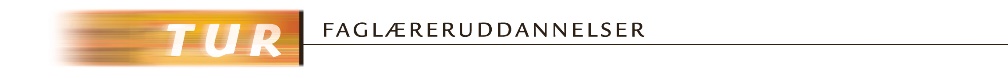  Forberedelseskursus – sikkerhedsrådgivereksamen ADR, uge 15 og uge 16, 2018. Hermed lidt yderligere info om kurset mv.:  Start onsdag den 11. april 2018 kl. 10.00 til fredag den 13. april og vi mødes igen onsdag den 18. april til fredag den 20. april 2018 kl. ca. 14.00  På Hotel Postgården OLDENBORGGADE 4.  - DK-7000 FREDERICIA  Onsdag den 11. april kl. 10.00 – ca. 18.00Torsdag den 12. april kl. 08.00 – ca. 18.00Fredag den 13. april kl. 08.00 – ca. 14.00Onsdag den 18. april kl. 10.00 – ca. 18.00Torsdag den 19. april kl. 08.00 – ca. 18.00Fredag den 20. april kl. 08.00 – ca. 14.00+ Evt. aftenseancer onsdag-/torsdagaften, hvis alle overnatter og har energi og lyst.  Om det detaljerede program: Begrundet i det lille eksklusive selskab, aftaler vi nærmere om tider mv. på stedet, ligesom vi justerer indholdet efter Jeres behov, men selvfølgelig ud fra følgende overskrifter:  En sikkerhedsrådgivers opgaver og ansvar mv.  Lovgivning, ADR og bekendtgørelser  Anvendelse af ADR-konvention og bekendtgørelser som arbejdsredskab 
 Eksamen – pensum, eksamensbestemmelser, tidsdisponering mv.  Øvelsesopgaver og evaluering, multiple choise-eksamensdelen  Øvelsesopgaver og individuel evaluering, case-eksamensdelen  Kan medbringes:  Papirudgave af gældende ADR – denne uddeles dog også på kurset.  Kan anbefales at medbringe:  Et par mapper/ringbind med tilhørende skille-/faneblade  Gode blyanter/kuglepenne (der skal påregnes en del håndskrivning)  Et par farve-understregere/tekstmarkører (tusch-highlightere)  Mange har endvidere glæde af såkaldte ”Indexfaner”, til at markere steder i ADR, for at lette opslag.   Har I spørgsmål til det faglige i kurset, kontakt undertegnede.  Spørgsmål vedrørende det administrative, tilmelding, ophold mv., kontakt Jane Ellingsen i TUR.  Mail: je@tur.dk  tlf. 35 87 87 15  Med venlig hilsen  Jørgen Gregersen  Ekstern konsulent  Mail: jg@tur.dk  Tlf- 2849 5190 